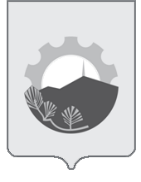 АДМИНИСТРАЦИЯ АРСЕНЬЕВСКОГО ГОРОДСКОГО ОКРУГА П О С Т А Н О В Л Е Н И Е О создании комиссии по вопросу установления регулируемых тарифов на регулярные перевозки пассажиров и багажа автомобильным общественным транспортом по муниципальным маршрутам на территории Арсеньевского городского округаРуководствуясь Федеральным законом от 06 октября 2003 года № 131-ФЗ «Об общих принципах организации местного самоуправления в Российской Федерации»,   Законом Приморского края от 01 ноября 2018 года № 378-КЗ «О наделении органов местного самоуправления городских округов и муниципальных районов Приморского края государственными полномочиями по установлению регулируемых тарифов на регулярные перевозки пассажиров и багажа автомобильным и наземным электрическим общественным транспортом по муниципальным маршрутам в границах муниципального образования», Уставом Арсеньевского городского округа,  администрация Арсеньевского городского округаПОСТАНОВЛЯЕТ:1. Создать комиссию по вопросу установления регулируемых тарифов на регулярные перевозки пассажиров и багажа автомобильным общественным транспортом по муниципальным маршрутам на территории Арсеньевского городского округа (далее - комиссия).2. Утвердить прилагаемые:Состав комиссии;Положение о комиссии.3. Организационному управлению администрации городского округа (Абрамова) обеспечить размещение на официальном сайте администрации Арсеньевского городского округа настоящего постановления.4. Контроль за исполнением настоящего постановления оставляю за собой. Врио Главы городского округа					                           В.С. ПивеньУТВЕРЖДЕНпостановлением администрацииАрсеньевского городского округаот «22» октября 2019 года № 755-паДОЛЖНОСТНОЙ СОСТАВкомиссии по вопросу установления регулируемых тарифов на регулярные перевозки пассажиров и багажа автомобильным общественным транспортом по муниципальным маршрутам на территории Арсеньевского городского округаУТВЕРЖДЕНОпостановлением администрацииАрсеньевского городского округаот «22» октября 2019 года № 755-паПОЛОЖЕНИЕо комиссии по вопросу установления регулируемых тарифов на регулярные перевозки пассажиров и багажа автомобильным общественным транспортом по муниципальным маршрутам на территории Арсеньевского городского округа1. Общие положения1.1. Настоящее Положение определяет основные задачи и функции, а также порядок работы комиссии по вопросу установления регулируемых тарифов на регулярные перевозки пассажиров и багажа автомобильным общественным транспортом по муниципальным маршрутам на территории Арсеньевского городского округа (далее - комиссия).1.2. Комиссия действует в соответствии с действующим законодательством Российской Федерации, Приморского края и муниципальными правовыми актами Арсеньевского городского округа.1.3. Состав комиссии утверждается постановлением администрации Арсеньевского городского округа. В состав комиссии включаются представители Думы Арсеньевского городского округа, управления жизнеобеспечения администрации Арсеньевского городского округа, управления экономики и инвестиций администрации Арсеньевского городского округа, правового управления администрации Арсеньевского городского округа. Все члены комиссии имеют право решающего голоса. 2. Цель и задачи комиссии2.1. Целью деятельности комиссии является участие в установлении регулируемых тарифов на регулярные перевозки пассажиров и багажа автомобильным общественным транспортом по муниципальным маршрутам на территории Арсеньевского городского округа.2.2. Задачей комиссии является принятие решений о рекомендации установления регулируемых тарифов на регулярные перевозки пассажиров и багажа автомобильным общественным транспортом, применяемых для населения по муниципальным маршрутам на территории Арсеньевского городского округа.3. Функции комиссии3.1. В целях выполнения возложенных задач комиссия проводит анализ документов, обосновывающих расчет тарифов, представляемых организациями или индивидуальными предпринимателями, осуществляющими регулируемую деятельность (далее - перевозчик), в целях установления тарифов по муниципальным маршрутам, подлежащих регулированию.4. Права комиссии4.1. В целях реализации своих задач и функций комиссия имеет право:4.1.1 запрашивать и получать информацию и необходимые материалы в администрации Арсеньевского городского округа по вопросам установления тарифов по муниципальным маршрутам, подлежащим рассмотрению;4.1.2 привлекать организации для проведения экспертизы обоснованности расчета тарифов по муниципальным маршрутам, в отношении которых осуществляется регулирование;4.1.3 разрабатывать предложения по внесению изменений в порядок установления регулируемых тарифов на регулярные перевозки пассажиров и багажа автомобильным общественным транспортом по муниципальным маршрутам на территории Арсеньевского городского округа;4.1.4 запрашивать в департаменте по тарифам Приморского края предусмотренные действующим законодательством Российской Федерации документы и материалы по вопросам установления тарифов по муниципальным маршрутам.4.1.5 осуществлять контроль за применением действующих тарифов по муниципальным маршрутам.5. Организация работы комиссии5.1. Комиссию возглавляет председатель комиссии, а в случае его отсутствия - его заместитель.5.2. Председатель комиссии:- организует работу комиссии, распределяет обязанности между членами комиссии;-   подписывает решения, принимаемые на заседаниях комиссии.5.3. Заседания комиссии проводятся по мере обращения перевозчиков.5.4. Заседание комиссии правомочно (имеет кворум), если в нем принимает участие не менее 50 % от общего числа членов комиссии. Решения на заседании комиссии принимаются путем открытого голосования большинством голосов от числа присутствующих членов комиссии.________________________22 октября 2019 г.г. Арсеньев755-паПредседатель комиссии -заместитель главы администрации Арсеньевского городского округа;Заместитель председателя комиссии-начальник управления экономики и инвестиций администрации Арсеньевского городского округа;Секретарь комиссии -начальник отдела инвестиций экономического анализа и прогнозирования управления экономики и инвестиций администрации Арсеньевского городского округа;Члены комиссии-начальник правового управления администрации Арсеньевского городского округа;-начальник управления жизнеобеспечения администрации Арсеньевского городского округа;--начальник отдела дорожного хозяйства и транспорта управления жизнеобеспечения администрации Арсеньевского городского округа;главный специалист отдела дорожного хозяйства и транспорта управления жизнеобеспечения администрации Арсеньевского городского округа;-представитель Думы Арсеньевского городского округа(по согласованию).____________________________